Министерство жилищно-коммунального хозяйства Ростовской областиКП РО «Информационная база ЖКХ»Инструкция пользователя электронной системы сбора и учета информации для инвентаризации жилого фонда Ростовской области(Пользователь - управляющая организация, ТСЖ, ЖСК) 2017 г.	I Редактирование информации об организации (добавление адреса электронной почты).1.1 Для внесения изменений в информацию об организации необходимо выполнить вход на сайт ibzkh.ru. Далее на открывшейся странице необходимо нажать кнопку для редактирования информации (Рис. 1 Область № 1).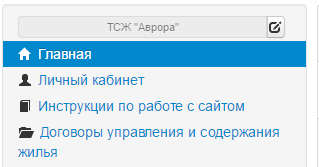                                         Рис. 11.2 Далее в открывшемся окне нажать кнопку «Редактировать организацию» (Рис. 2 Область № 2) и отредактировать нужные поля.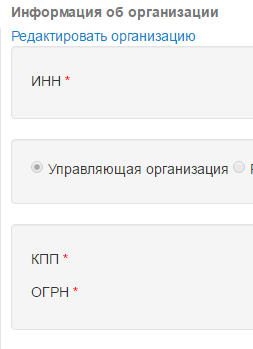 Рис. 21.3 Далее необходимо внести адрес электронной почты в требуемое поле (Рис. 3 Область № 3)  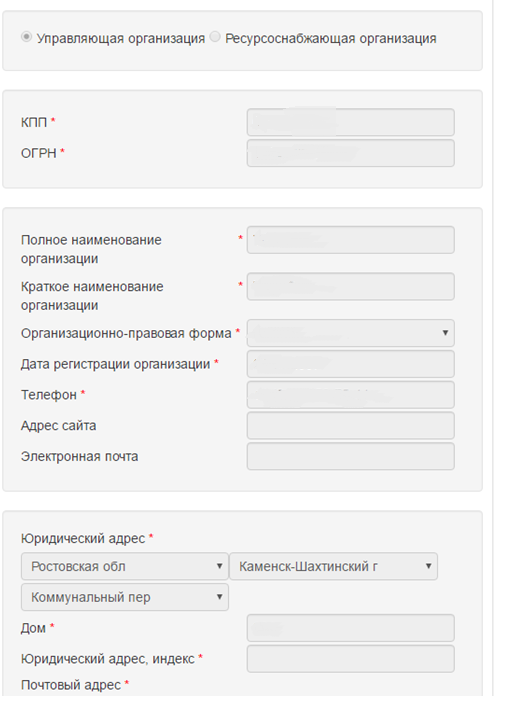 Рис. 31.4 Затем спустится вниз страницы и нажать кнопку «Применить изменения» (Рис. 4 Область № 4)  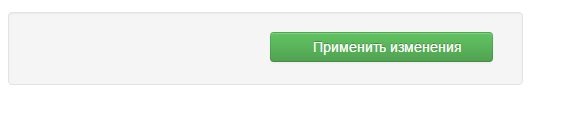 	Рис. 4           1.5 При появлении сообщения о необходимости заполнения полей (Рис. 5), требуется внести необходимую информацию и нажать кнопку «Применить изменения»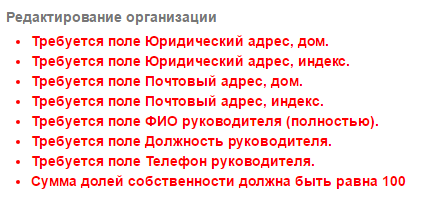 Рис. 5